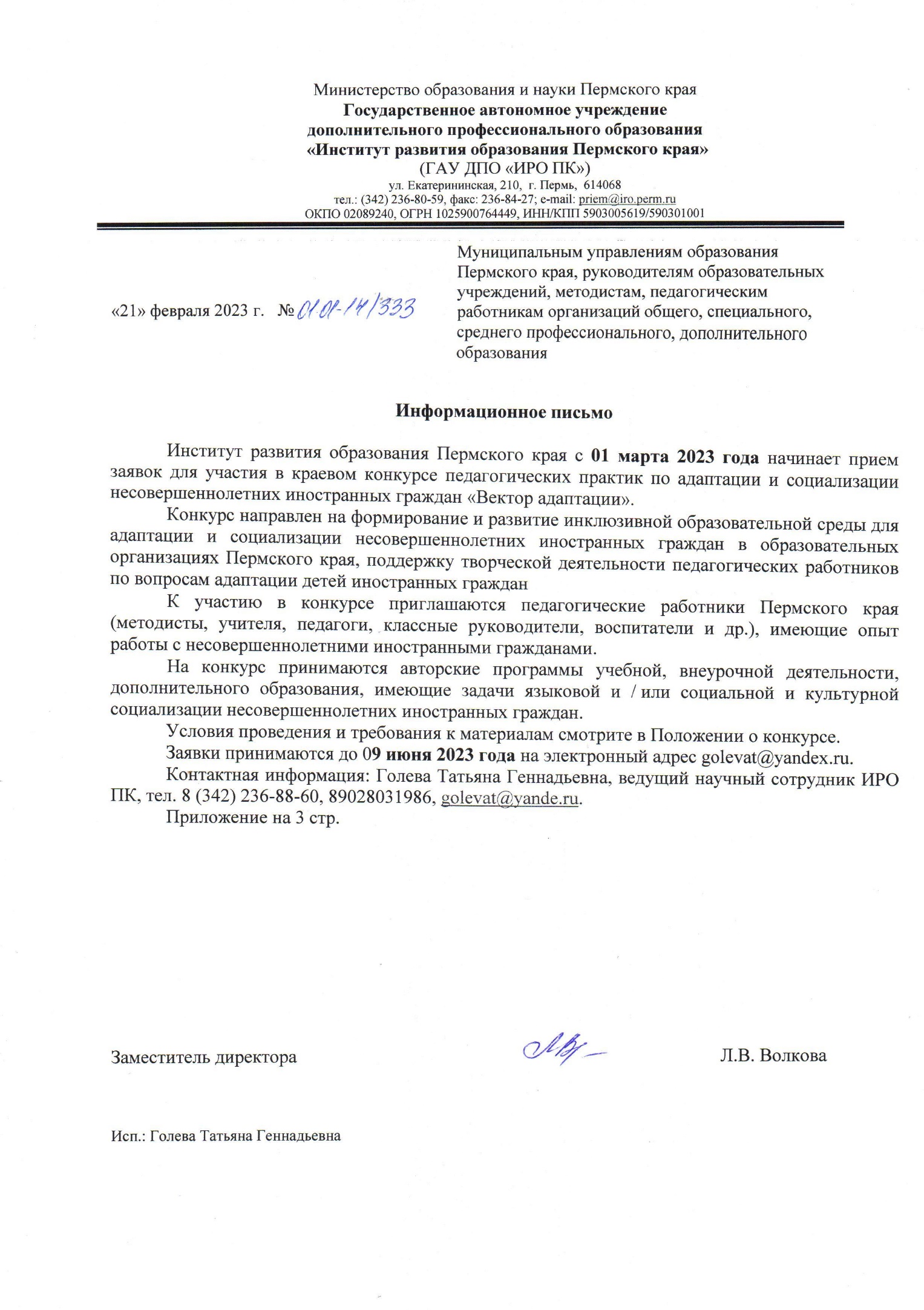 ПОЛОЖЕНИЕо Краевом конкурсе педагогических практик по адаптации и социализации несовершеннолетних иностранных граждан «Вектор адаптации»1. ОБЩИЕ ПОЛОЖЕНИЯКраевой конкурс педагогических практик по адаптации и социализации несовершеннолетних иностранных граждан «Вектор адаптации» (далее – Конкурс) организуется Государственным автономным учреждением дополнительного профессионального образования «Институт развития образования Пермского края» (далее – ИРО ПК).Конкурс направлен на формирование и развитие инклюзивной образовательной среды для адаптации и социализации несовершеннолетних иностранных граждан в образовательных организациях Пермского края, поддержку творческой деятельности педагогических работников по вопросам адаптации детей иностранных граждан. Цель Конкурса: развитие учебно-методического обеспечения деятельности образовательных организаций Пермского края по адаптации и социализации несовершеннолетних иностранных граждан.Задачи Конкурса:- повышение профессиональных компетенций педагогов Пермского края;- выявление и распространение инновационного и положительного опыта педагогов Пермского края по вопросам адаптации несовершеннолетних иностранных граждан;- поддержка творческих начинаний педагогов.2. УЧАСТНИКИ КОНКУРСАВ Вонкурсе могут принять участие педагогические работники организаций общего, специального, среднего профессионального, дополнительного образования.Выдвижение на участие в Конкурсе производится образовательными организациями или педагогическими работниками самостоятельно.3. КОНКУРСНЫЕ РАБОТЫНа Конкурс принимаются программы учебной, внеурочной деятельности, дополнительного образования, имеющие задачи языковой адаптации и/или социальной и культурной социализации несовершеннолетних иностранных граждан.Структура программ должна соответствовать установленным к ним требованиям.Примерная структура программы:1) Пояснительная записка (направленность программы, ссылка на нормативно-правовые и учебно-методические документы, на основании которых разработана программа; цель, формы организации образовательного процесса, виды занятий).2) Общая характеристика курса (актуальность программы, социально-педагогическая значимость, новизна, описание места курса в основной образовательной программе образовательной организации, адресат программы, объем программы, срок освоения программы, режим занятий). 3) Результаты освоения курса и формы контроля (перечень личностных и метапредметных результатов, формы аттестации/контроля, оценочные материалы).4) Тематическое планирование (наименование разделов и тем, общее количество часов на их изучение).5) Содержание курса (реферативное описание разделов и тем программы, перечень основных единиц содержания, характеристика основных видов деятельности ученика). 6) Условия реализации программы (указание учебных пособий, методических и дидактических материалов, используемых при реализации программы; перечень учебного оборудования, технических средств обучения, цифровых и электронных образовательных ресурсов, демонстрационных пособий и пр.; описание материально-технической базы, необходимой для реализации программы (информационно-образовательная среда, кабинеты, мастерские и др.). 7) Список литературы (перечень основной и дополнительной литературы).4. НОМИНАЦИИ КОНКУРСАКонкурс проводится по следующим номинациям:1 номинация – Дошкольное образование;II номинация – Школьное и среднее профессиональное образование.5. ТРЕБОВАНИЯ К МАТЕРИАЛАМОт каждого участника на Конкурс принимается только одна конкурсная работа.Участники должны прислать:1) Отсканированную заявку с подписью (см. Приложение);2) Программу в формате word.Материалы, не соответствующие требованиям, не рассматриваются.6. КРИТЕРИИ ОЦЕНКИ- новизна разработки, оригинальность,- полнота и целостность программы,- целесообразность используемых методов, приемов, форм работы,- контролируемость результатов,- разработанность содержания программы,- реализуемость,- оформление.7. ОРГАНИЗАЦИЯ КОНКУРСА. ПОРЯДОК ПРОВЕДЕНИЯ И ПРЕДОСТАВЛЕНИЯ МАТЕРИАЛОВ.Руководство Конкурсом осуществляет ИРО ПК.Состав членов жюри утверждается по приказу ИРО ПК.Этапы проведения Конкурса:I. Сбор заявок и конкурсных материалов с 01 марта по 09 июня 2023 года. Форма заявки – см. Приложение.II. Работа жюри 12-20 июня 2023 года.III. Итоги Конкурса будут размещены на сайте ИРО ПК (http://iro.perm.ru/) после 22 июня 2023 года.Прием конкурсных материалов. Заявки и конкурсные материалы принимаются в электронном виде на e-mail: golevat@yandex.ru 8. НАГРАЖДЕНИЕ УЧАСТНИКОВ КОНКУРСА.Победители и призеры Конкурса награждаются Дипломами I, II, III степеней.Остальным участникам Конкурса будут вручены специальные дипломы или сертификаты.Лучшие работы Конкурса планируется разместить на сайте ИРО ПК – http://iro.perm.ru/information_etno_sub4.html. По организационным вопросам обращаться к Голевой Татьяне Геннадьевне (тел. 89028031986, e-mail: golevat@yandex.ru).ПриложениеФОРМА ЗАЯВКИна участие в Краевом конкурсе педагогических практик по адаптации и социализации несовершеннолетних иностранных граждан «Вектор адаптации»Даем согласие на обработку персональных данных (ФИО, дата рождения, место работы, должность, контактная информация) и на размещение материалов на сайте Института развития образования Пермского края с сохранением авторских прав.Дата														Подпись/расшифровкаНоминацияАвтор(ы) разработки (ФИО - полностью)Место работыДолжностьНазвание разработкиКонтактыКонтактыРабочий адресРабочий телефонМобильный или домашний телефонЭлектронная почта